          MARCH 11, 2018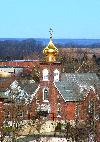 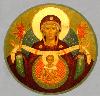  ASSUMPTION OF THE VIRGIN MARY  UKRAINIAN ORTHODOX CHURCH ECUMENICAL PATRIARCHATE OF CONSTANTINOPLE AND NEW ROME                1301 Newport Avenue                 Northampton, Pennsylvania 18067                 V. Rev. Bazyl Zawierucha, Rector              Protodeacon Mychail Sawarynski, AttachedTelephones: Church Office… (610) 262-2882Church Fax/Kitchen/Hall… (610) 262-0552Fr. Bazyl’s Residence… (610) 882-2488Protodeacon Mychail’s Residence… (610) 262-3876Websites:   holyassumption.org           ukrainianorthodoxchurchusa.org	      lvorthodox.wordpress.com	E-mail:    Parish… avmuoc@gmail.com           Fr. Bazyl…nearomabz@gmail.com           Protodeacon Mychail…pravoslavni@rcn.comWebmaster, John Hnatow… john.hnatow@gmail.com==============================================================					   11th March, (26th February), 20183rd SUNDAY OF THE GREAT LENT. Tone 7. ADORATION OF THE HOLY, PRECIOUS & LIFE-GIVING CROSS. PORPHYRIUS, Bishop of Gaza(420). Martyr SEBASTIAN (66).                        Hebrews 4: 14-5:6				Mark 8:34-9:1				      DIVINE LITURGY OF ST. BASIL THE GREAT          PROPERS OF THE DIVINE LITURGYTropar of the Resurrection, Tone 7By Your Cross, You destroyed Death. To the Thief, You opened Paradise. For the Myrrh-bearers, You changed weeping into joy. Christ God, You com-manded Your disciples to proclaim that You are risen, granting the world great mercy.Tropar of the Holy Cross, Tone 1Lord, save Your people and bless Your inheritance. Grant victories to Ortho-dox Christians, over their adversaries. By Your Cross, preserve Your people.Glory to the Father, and to the Son, and to the Holy Spirit now and ever and unto ages of ages. Amen.Kondak of the Third Sunday of Lent, Tone 7The flaming sword no longer guards the gates of Paradise. It has been mysteriously extinguished by the Wood of the Cross. The sting of death and the victory of Hades have been vanquished. For You, O my Savior, came and cried to those in Hades: enter again, into Paradise.In Place of the Thrice-Holy HymnBefore Your Cross, we bow down, O Master, and Your Holy Resurrection, we glorify.Prokimen of the Cross, Tone 6Save Your people, O Lord, and bless Your inheritance.Verse: O Lord, to You will I call. O my God, be not silent unto me.Alleluia Verses, Tone 1Remember Your congregation which You have acquired from old.God is our King of old. He has wrought salvation in the midst of the earth.In Place of “It is right in truth…”All of creation rejoices in you, Lady, full of Grace, the assembly of angels and the human race, Sanctified Temple and Spiritual Paradise, the Glory of Virgins, from whom God was incarnate and became a Child – our God before the ages. He made your body into a throne, and your womb more spacious than the heavens. All of creation rejoices in you, Lady, Full of Grace. Glory to you.Communion Hymn:Praise the Lord from the heavens, praise Him in the highest.The light of Your Countenance, O Lord, has been signed upon us. Alleluia(3X)  LITURGICAL CALENDAR,  SCRIPTURE READINGS AND MENEION                   FOURTH WEEK OF THE GREAT LENT Mon. 12 March…   PROCOPIUS the Confessor of Decapolis (750). THALELAEUS Fast Day           hermit of Syria (460). TITUS, the soldier of Kyiv Caves(1190).		       Isaiah 14:24-32; Genesis 8:21-9:7; Proverbs 11:19-12:6Tues. 13 March…   BASIL the Confessor (747). Hieromartyr NESTOR, Bishop ofFast Day           Magydos (250). Hieromartyr PROTERIUS OF Alexandria.	             Isaiah 25:1-9; Genesis 9:8-17; Proverbs 12:8-22Wed. 14 March…   Martyr EUDOCIA of Heliopolis (152). Martyrs NESTOR, Fast Day           TRIBIMIUS, MARCELLUS, & ANTHONY (3rd C.).	             Isaiah 26:21-27:9, Genesis 9:18-10:1; Proverbs 12:23-13:9Thurs. 15 March..   Hieromartyr THEODOTUS, Bishop of Cyrenia (326). Virgin-Fast Day		 Martyr EUTHALIA. Monk AGATHO of Egypt (5th C.).Fri. 16 March… 	 Martyrs EUTROPIUS, CLEONICUS & BASIISCUS (308).  Fast Day    	       Virgin PIAMA (337). Ss. ZENO & ZOILUS.                    Isaiah 29:13-23; Genesis 12:1-7; Proverbs 14:15-26 Sat. 17 March…    GERASIMUS of the Jordan (475). JULIAN, Patriarch ofFast Day: Oil	       Alexandria (189). JAMES the Faster, Phoencia, Syria (6th C.)  		       WENCESLAUS, Prince of Czechia (938). Blessed BASIL	             (Basilko), Prince of Rostov (1238).	             Hebrews 6:9-12         Mark 7:31-37		         10:00 AM      MEMORIAL SATURDAY LITURGY at St. Mary’s in Allentown.     5:00 PM      VESPERS AT OUR CHURCHSun. 18 March…    4th SUNDAY OF LENT. Tone 8. Ven. JOHN OF THE LADDER.Fast Day: Oil		                 	8;30 AM     THIRD & SIXTH HOURS; MYSTERY OF REPENTANCE      9:00 AM     DIVINE LITURGY AT OUR CHURCH   NECROLOGY:                   11 Mar… Anne Metchoe ’97, Anna Turick ‘09                                                                      	  13 Mar… Priest Ivan Mironko ‘08           14 Mar… Michael Czepeliak ’26, Anna Tokarzk ’88, Protopresbyter		     Leonid Dolynski ’70, Priest Mykola Sstepanenko ‘93 	        15 Mar… Mitered Priest Evhen Korolyshyn ‘70		  16 Mar… Mary Gill ’48, Anna Onuschak ‘66	  17 Mar… John Nazar ‘07	    	    VICHNAYA PAMJAT’!    MEMORY ETERNAL!BIRTHDAYS:	  12 Mar… Victor Harnaho	  13 Mar… Julie Mauser	  18 Mar… Nadine SavitzWE PRAY FOR THE HEALTH AND WELLBEING OF: Priest Bazyl Zawierucha, Catherine Kochenash, Fr. Vasyl Dovgan, Michael Smallen, Vladimir & Emma Krasnopera, Tessie Kuchinos, Brendan Phillips, Jessie Hnatow, Jessica Meashock, Wasyl Hewko, Adam Hewko, Betty Hendrickson, Andrew Thaxton, Helen Sodl, Michelle Pierzga, Susan Ferretti, Matthew Vitushinsky, Micah Brickler, Lubov Slonova, Natalya Lutyi, Carole Zarayko, William Fischer, John Vitushinsky, Ekaterina Seremula OCMC AGAPE CANISTER donations $46.00. Thank you for your support.GREAT LENT is the time for MISSION ASSISTANCE.JR UOL PASKA SALE: TODAY is the deadline for orders, price is $7.00. Pick-up will be on Sunday, April 1st. NEXT PIEROHI PRODUCTION MARCH 22nd. Order by March 18th. Remaining dates: APRIL 12 & 26; May 10 & 24. Call Helen 610-261-4575.SR UOL CHEESECAKE SALE for PASCHA. DEADLINE is Sunday,MARCH 11TH . PRICE is $20. Order sheet at coffee hour table. PICK-UP will be on March 26th.NORTHAMPTON FOODBANK DONATIONS: there continues to be a need for food to assist our neighbors. Special request for our parish is baby foods.ORDERS FOR PASCHAL FLOWERS: Order sheets in the vestibule. Order with payment made to Bettyann Woyewoda by Sunday March 18th.ARCHPRIEST PAUL ZIATYK, a son of our parish, fell asleep in the Lord on March 5th in Western Pennsylvania at the age of 81. A graduate of Lehigh Uni-versity and St. Vladimir’s Seminary, he served St. John the Baptist Church in New Kensington for 40 yrs. until his retirement. May his memory be eternal!SCHEDULE FOR RELIGIOUS INSTRUCTION with Linda Winters:March 11th 11 AM; March 25th 9 AM; April 1st 11 AM; April 15th 9 AM;    April 22nd 11 AM; April 29th 9 AM; May 6th 11 AM; May 13th 9 AM; May 20th 11 AM; June 3rd 112 AM; June 10th 9 AM REDNER’S SAVE A TAPE PROGRAM continues. Deposit receipts in church vestibule. Please use Redner’s Pump Rewards/Save a Tape Card.PARISH COUNCIL MEETING TUESDAY, MARCH 13TH AT 7 PM/